Publicado en   el 20/11/2013 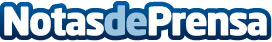 Bankia apoya con 800.000 euros a la Fundación Caja Rioja para que desarrolle su actividad social  Datos de contacto:Nota de prensa publicada en: https://www.notasdeprensa.es/bankia-apoya-con-800-000-euros-a-la-fundacion Categorias: La Rioja http://www.notasdeprensa.es